異業種交流ネットワーク事業DATE：(Wed)Jan 27 2016	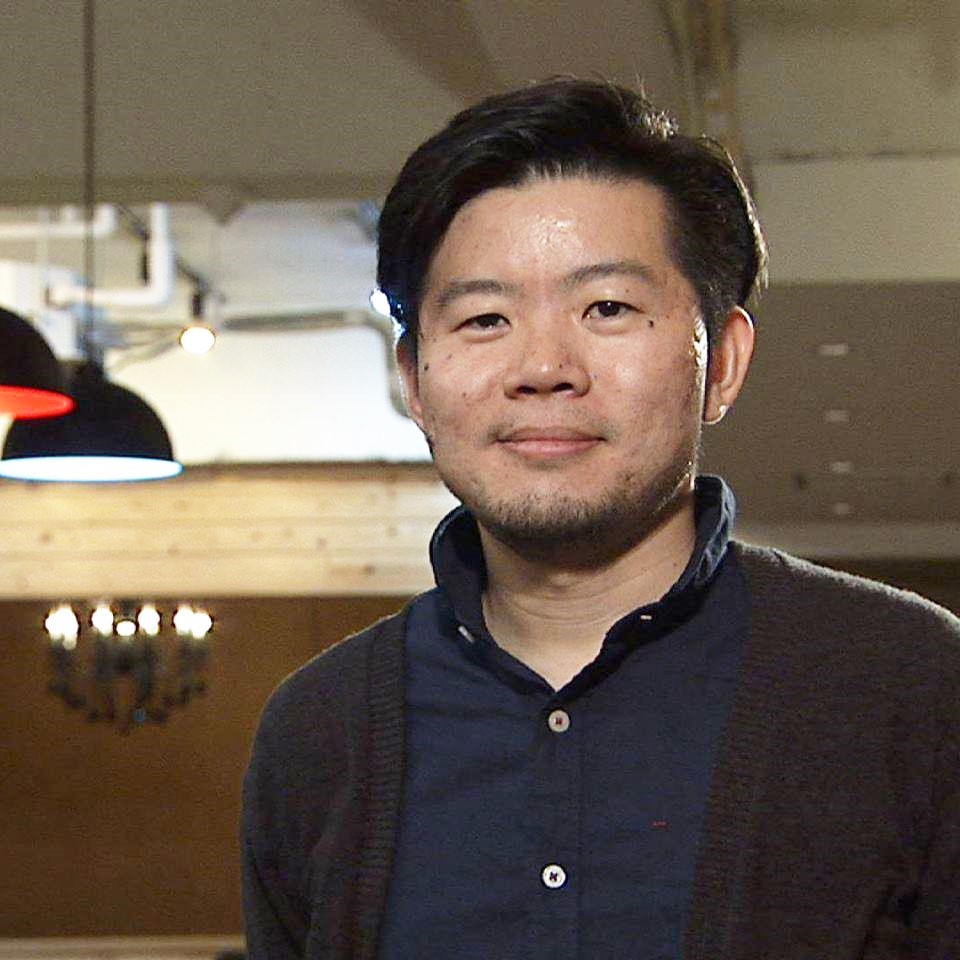 TIME TABLE:5:00p.m. 開始6:00p.m. ワークショップ7:30p.m. 交流会9:00p.m. 終了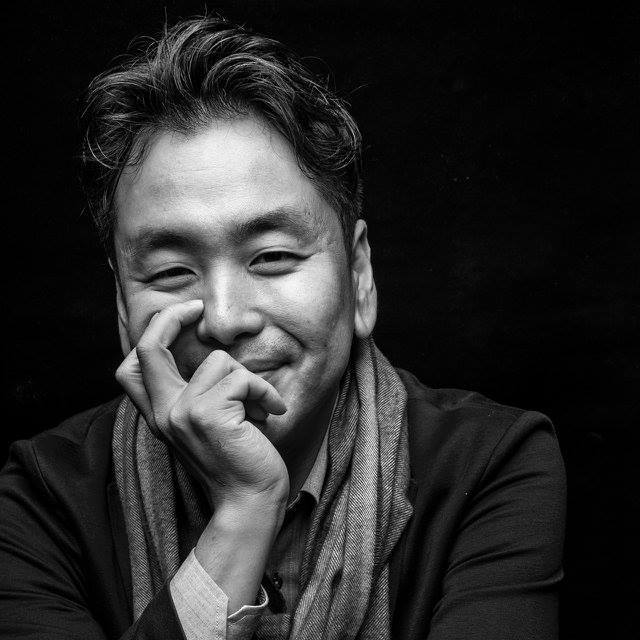 PLACE:セレクトロイヤル八代FEE: \4,000-TARGET: 40歳以下の会員企業の代表者又は従業員　八代商工会議所では、『将来の八代を担う“人”が集い、共に成長する』ことを目的に来年度から定期的な異業種交流会を開催します。アベノミクスや地方創生の波が未だ実感しづらい今、5年後・10年後・20年後の八代を引っ張る若手の参加をお待ちしております。1月27日(水)　午後5時00分21世紀型 次世代の異業種交流会～未来の作り方～※ご記入いただいた個人情報につきましては、本講座開催における本人確認、参加者申込書作成及び異業種交流会に関する連絡の目的のみ使用いたします。事業所名業歴所在地TEL受講者名年 齢歳e-mail